 Téléphone : 514 657-2333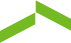 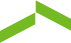                    Sans frais : 1 855 657-2333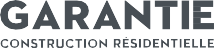 Courriel : plaintes@garantiegcr.comFORMULAIRE DE PLAINTE4101, rue Molson, 3e étage Montréal (Québec) H1M 3L1GarantieGCR.comCOORDONNÉES DU PLAIGNANT RENSEIGNEMENTS SUR LA PLAINTE Nommez les représentants de GCR avec qui vous avez communiqué ou qui ont traité votre dossier (nom, fonction) :Description de la plainte (indiquez les faits qui vous ont mené à porter plainte et les raisons pour lesquelles vous êtes insatisfait) :CONSENTEMENT ET SIGNATURE Vous pouvez joindre à ce formulaire les documents utiles au traitement de votre plainte. Vous pouvez soumettre votre plainte par la poste, par courriel ou en personne : Responsable des plaintesGarantie de construction résidentielle (GCR) 4101, rue Molson, 3 e étageMontréal (Québec) H1M 3L1 plaintes@garantiegcr.com